Publicado en  el 16/09/2016 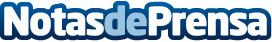 La Asociación Europea de Bioempresas destaca tres empresas de biotecnologíaDe las empresas seleccionadas por la Asociación Europea de Bioempresas tres son españolas del sector de la biotecnología y, además, spin-offs de exitosos proyectos universitariosDatos de contacto:Nota de prensa publicada en: https://www.notasdeprensa.es/la-asociacion-europea-de-bioempresas-destaca Categorias: Sostenibilidad Innovación Tecnológica Biología http://www.notasdeprensa.es